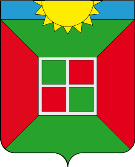 ГЛАВА ГОРОДСКОГО ПОСЕЛЕНИЯ СМЫШЛЯЕВКАМУНИЦИПАЛЬНОГО РАЙОНА ВОЛЖСКИЙ   САМАРСКОЙ ОБЛАСТИПОСТАНОВЛЕНИЕот __06.04. 2020 г.    №__255_В соответствии с Жилищным кодексом Российской Федерации от 29.12.2004 г. № 188-Ф.З., на основании заявления Краснова Алексея Владимировича,  Вавиловой Полины Александровны, Побытовой Наталии Владимировны о переводе в нежилое помещения квартиры № 1 дом № 13 улица Анетты Басс в п.г.т. Стройкерамика городского поселения Смышляевка муниципального района  Волжский Самарской области, принадлежащей им на основании: общей долевой собственности № 63:17:0301007:12131-63\004\2020-2 от 04.02.2020 доля в праве 1\3, общей долевой собственности № 63:17:0301007:12131-63\004\2020-4, общей долевой собственности № 63:17:0301007:12131-63\004\2020-3 от 04.02.2020 доля в праве 1\3, от 04.02.2020 доля в праве 1\3, в целях использования помещения в качестве нежилого помещения, ПОСТАНОВЛЯЮ:Перевести жилое помещение в нежилое помещение квартиру № 1 площадью 237.2 кв. м., дом №13, улица Анетты Басс, п.г.т. Стройкерамика, городского поселения Смышляевка муниципального района Волжского Самарской области в целях использования помещения в качестве помещения под магазин.Отделу архитектуры и градостроительства администрации городского поселения Смышляевка муниципального района Волжский Самарской области проинформировать собственников помещений, примыкающих к квартире 1 дома №13 улицы Анетты Басс, п.г.т. Стройкерамика, городское поселение Смышляевка, муниципального района Волжский Самарской области, о принятом решении не позднее, чем через три рабочих дня с даты подписания настоящего постановления.Контроль за выполнением настоящего постановления возложить на заместителя Главы городского поселения Смышляевка Е. А. Жукову.Глава администрации      городского поселения Смышляевка                                                 В. М. Брызгалов     Долгов 9979909ГЛАВА ГОРОДСКОГО ПОСЕЛЕНИЯ СМЫШЛЯЕВКАМУНИЦИПАЛЬНОГО РАЙОНА ВОЛЖСКИЙ   САМАРСКОЙ ОБЛАСТИПОСТАНОВЛЕНИЕот __06.04_ 2020 г.    №_256_В соответствии с Жилищным кодексом Российской Федерации от 29.12.2004 г. № 188-Ф.З., на основании заявления Сатдаровой Зульфии Амировны о переводе в нежилое помещения квартиры № 2 дом № 13 улица Анетты Басс в п.г.т. Стройкерамика городского поселения Смышляевка муниципального района  Волжский Самарской области, принадлежащей ей на основании собственности № 63:17:0301007:12132-63\007\2020-1 от 04.02.2020 г. в целях использования помещения в качестве нежилого помещения, ПОСТАНОВЛЯЮ:Перевести жилое помещение в нежилое помещение квартиру № 2 площадью 284.3 кв. м., дом №13, улица Анетты Басс, п.г.т. Стройкерамика, городского поселения Смышляевка муниципального района Волжского Самарской области в целях использования помещения в качестве помещения для бытового обслуживания.Отделу архитектуры и градостроительства администрации городского поселения Смышляевка муниципального района Волжский Самарской области проинформировать собственников помещений, примыкающих к квартире 2 дома №13 улицы Анетты Басс, п.г.т. Стройкерамика, городское поселение Смышляевка, муниципального района Волжский Самарской области, о принятом решении не позднее, чем через три рабочих дня с даты подписания настоящего постановления.Контроль за выполнением настоящего постановления возложить на заместителя Главы городского поселения Смышляевка Е. А. Жукову.Глава администрации      городского поселения Смышляевка                                                 В. М. Брызгалов     Долгов 9979909ГЛАВА ГОРОДСКОГО ПОСЕЛЕНИЯ СМЫШЛЯЕВКАМУНИЦИПАЛЬНОГО РАЙОНА ВОЛЖСКИЙ   САМАРСКОЙ ОБЛАСТИПОСТАНОВЛЕНИЕот _06.04._ 2020 г.    №_257_В соответствии с Жилищным кодексом Российской Федерации от 29.12.2004 г. № 188-Ф.З., на основании заявления Каменевой Елены Геннадьевны о переводе в нежилое помещения квартиры № 59 дом № 13 улица Анетты Басс в п.г.т. Стройкерамика городского поселения Смышляевка муниципального района  Волжский Самарской области, принадлежащей ей на основании собственности № 63:17:03011007:12189-63\006\2020-1 от 11.02.2020 в целях использования помещения в качестве нежилого помещения, ПОСТАНОВЛЯЮ:Перевести жилое помещение в нежилое помещение квартиру № 59 площадью 146.2 кв. м., дом №13, улица Анетты Басс, п.г.т. Стройкерамика, городского поселения Смышляевка муниципального района Волжского Самарской области в целях использования помещения в качестве нежилого помещения.Отделу архитектуры и градостроительства администрации городского поселения Смышляевка муниципального района Волжский Самарской области проинформировать собственников помещений, примыкающих к квартире 59 дома №13 улицы Анетты Басс, п.г.т. Стройкерамика, городское поселение Смышляевка, муниципального района Волжский Самарской области, о принятом решении не позднее, чем через три рабочих дня с даты подписания настоящего постановления.Контроль за выполнением настоящего постановления возложить на заместителя Главы городского поселения Смышляевка Е. А. Жукову.Глава администрации      городского поселения Смышляевка                                                 В. М. Брызгалов     Долгов 9979909ГЛАВА ГОРОДСКОГО ПОСЕЛЕНИЯ СМЫШЛЯЕВКАМУНИЦИПАЛЬНОГО РАЙОНА ВОЛЖСКИЙ   САМАРСКОЙ ОБЛАСТИПОСТАНОВЛЕНИЕот _06.04._ 2020 г.    №_258_В соответствии с Жилищным кодексом Российской Федерации от 29.12.2004 г. № 188-Ф.З., на основании заявления Каменевой Елены Геннадьевны о переводе в нежилое помещения квартиры № 59 дом № 13 улица Анетты Басс в п.г.т. Стройкерамика городского поселения Смышляевка муниципального района  Волжский Самарской области, принадлежащей ей на основании собственности № 63:17:03011007:12190-63\001\2020-2 от 10.02.2020 в целях использования помещения в качестве нежилого помещения, ПОСТАНОВЛЯЮ:Перевести жилое помещение в нежилое помещение квартиру № 60 площадью 138.7 кв. м., дом №13, улица Анетты Басс, п.г.т. Стройкерамика, городского поселения Смышляевка муниципального района Волжского Самарской области в целях использования помещения в качестве нежилого помещения.Отделу архитектуры и градостроительства администрации городского поселения Смышляевка муниципального района Волжский Самарской области проинформировать собственников помещений, примыкающих к квартире 60 дома №13 улицы Анетты Басс, п.г.т. Стройкерамика, городское поселение Смышляевка, муниципального района Волжский Самарской области, о принятом решении не позднее, чем через три рабочих дня с даты подписания настоящего постановления.Контроль за выполнением настоящего постановления возложить на заместителя Главы городского поселения Смышляевка Е. А. Жукову.Глава администрации      городского поселения Смышляевка                                                 В. М. Брызгалов     Долгов 9979909ГЛАВА ГОРОДСКОГО ПОСЕЛЕНИЯ СМЫШЛЯЕВКАМУНИЦИПАЛЬНОГО РАЙОНА ВОЛЖСКИЙ   САМАРСКОЙ ОБЛАСТИПОСТАНОВЛЕНИЕот _06.04.__ 2020 г.    №_259__В соответствии с Жилищным кодексом Российской Федерации от 29.12.2004 г. № 188-Ф.З., на основании заявления Шарапова Дениса Владимировича о переводе в нежилое помещения квартиры № 61 дом № 13 улица Анетты Басс в п.г.т. Стройкерамика городского поселения Смышляевка муниципального района  Волжский Самарской области, принадлежащей ему на основании собственности № 63:17:03011007:12191-63\007\2020-1 от 29.01.2020 в целях использования помещения в качестве нежилого помещения, ПОСТАНОВЛЯЮ:Перевести жилое помещение в нежилое помещение квартиру № 61 площадью 232.5 кв. м., дом №13, улица Анетты Басс, п.г.т. Стройкерамика, городского поселения Смышляевка муниципального района Волжского Самарской области в целях использования помещения для бытового обслуживания.Отделу архитектуры и градостроительства администрации городского поселения Смышляевка муниципального района Волжский Самарской области проинформировать собственников помещений, примыкающих к квартире 61 дома №13 улицы Анетты Басс, п.г.т. Стройкерамика, городское поселение Смышляевка, муниципального района Волжский Самарской области, о принятом решении не позднее, чем через три рабочих дня с даты подписания настоящего постановления.Контроль за выполнением настоящего постановления возложить на заместителя Главы городского поселения Смышляевка Е. А. Жукову.Глава администрации      городского поселения Смышляевка                                                 В. М. Брызгалов     Долгов 9979909ГЛАВА ГОРОДСКОГО ПОСЕЛЕНИЯ СМЫШЛЯЕВКАМУНИЦИПАЛЬНОГО РАЙОНА ВОЛЖСКИЙ   САМАРСКОЙ ОБЛАСТИПОСТАНОВЛЕНИЕот _06.04._ 2020 г.    №260__В соответствии с Жилищным кодексом Российской Федерации от 29.12.2004 г. № 188-Ф.З., на основании заявления Борисова Владимира Михайловича, Борисова Андрея Владимировича о переводе в нежилое помещения квартиры № 126 дом № 13 улица Анетты Басс в п.г.т. Стройкерамика городского поселения Смышляевка муниципального района  Волжский Самарской области, принадлежащей им на основании: общей долевой собственности № 63:17:0301007:12256-63\004\2020-2 от 04.02.2020 доля в праве 1\2, общей долевой собственности № 63:17:0301007:12256-63\004\2020-1 от 04.02.2020 доля в праве 1\2 в целях использования помещения в качестве нежилого помещения, ПОСТАНОВЛЯЮ:Перевести жилое помещение в нежилое помещение квартиру № 126 площадью 146.0 кв. м., дом №13, улица Анетты Басс, п.г.т. Стройкерамика, городского поселения Смышляевка муниципального района Волжского Самарской области в целях использования помещения в качестве помещения под магазин.Отделу архитектуры и градостроительства администрации городского поселения Смышляевка муниципального района Волжский Самарской области проинформировать собственников помещений, примыкающих к квартире 126 дома №13 улицы Анетты Басс, п.г.т. Стройкерамика, городское поселение Смышляевка, муниципального района Волжский Самарской области, о принятом решении не позднее, чем через три рабочих дня с даты подписания настоящего постановления.Контроль за выполнением настоящего постановления возложить на заместителя Главы городского поселения Смышляевка Е. А. Жукову.Глава администрации      городского поселения Смышляевка                                                 В. М. Брызгалов     Долгов 9979909ГЛАВА ГОРОДСКОГО ПОСЕЛЕНИЯ СМЫШЛЯЕВКАМУНИЦИПАЛЬНОГО РАЙОНА ВОЛЖСКИЙ   САМАРСКОЙ ОБЛАСТИПОСТАНОВЛЕНИЕот _06.04._ 2020 г.    №_261В соответствии с Жилищным кодексом Российской Федерации от 29.12.2004 г. № 188-Ф.З., на основании заявления Колесника Владимира Викторовича о переводе в нежилое помещения квартиры № 127 дом № 13 улица Анетты Басс в п.г.т. Стройкерамика городского поселения Смышляевка муниципального района  Волжский Самарской области, принадлежащей ему на основании собственности № 63:17:03011007:122257-63\001\2020-2 от 10.02.2020 в целях использования помещения в качестве нежилого помещения, ПОСТАНОВЛЯЮ:Перевести жилое помещение в нежилое помещение квартиру № 127 площадью 138.5 кв. м., дом №13, улица Анетты Басс, п.г.т. Стройкерамика, городского поселения Смышляевка муниципального района Волжского Самарской области в целях использования помещения для бытового обслуживания.Отделу архитектуры и градостроительства администрации городского поселения Смышляевка муниципального района Волжский Самарской области проинформировать собственников помещений, примыкающих к квартире 127 дома №13 улицы Анетты Басс, п.г.т. Стройкерамика, городское поселение Смышляевка, муниципального района Волжский Самарской области, о принятом решении не позднее, чем через три рабочих дня с даты подписания настоящего постановления.Контроль за выполнением настоящего постановления возложить на заместителя Главы городского поселения Смышляевка Е. А. Жукову.Глава администрации      городского поселения Смышляевка                                                 В. М. Брызгалов     Долгов 9979909ГЛАВА ГОРОДСКОГО ПОСЕЛЕНИЯ СМЫШЛЯЕВКАМУНИЦИПАЛЬНОГО РАЙОНА ВОЛЖСКИЙ   САМАРСКОЙ ОБЛАСТИПОСТАНОВЛЕНИЕот _06.04. 2020 г.    №_262_В соответствии с Жилищным кодексом Российской Федерации от 29.12.2004 г. № 188-Ф.З., на основании заявления Беренштейна Игоря Давидовича о переводе в нежилое помещения квартиры № 128 дом № 13 улица Анетты Басс в п.г.т. Стройкерамика городского поселения Смышляевка муниципального района  Волжский Самарской области, принадлежащей ему на основании собственности № 63:17:03011007:122258-63\006\2020-1 от 11.02.2020 в целях использования помещения в качестве нежилого помещения, ПОСТАНОВЛЯЮ:Перевести жилое помещение в нежилое помещение квартиру № 128 площадью 230.0 кв. м., дом №13, улица Анетты Басс, п.г.т. Стройкерамика, городского поселения Смышляевка муниципального района Волжского Самарской области в целях использования помещения под магазин.Отделу архитектуры и градостроительства администрации городского поселения Смышляевка муниципального района Волжский Самарской области проинформировать собственников помещений, примыкающих к квартире 128 дома №13 улицы Анетты Басс, п.г.т. Стройкерамика, городское поселение Смышляевка, муниципального района Волжский Самарской области, о принятом решении не позднее, чем через три рабочих дня с даты подписания настоящего постановления.Контроль за выполнением настоящего постановления возложить на заместителя Главы городского поселения Смышляевка Е. А. Жукову.Глава администрации      городского поселения Смышляевка                                                 В. М. Брызгалов     Долгов 9979909ГЛАВА ГОРОДСКОГО ПОСЕЛЕНИЯ СМЫШЛЯЕВКАМУНИЦИПАЛЬНОГО РАЙОНА ВОЛЖСКИЙ   САМАРСКОЙ ОБЛАСТИПОСТАНОВЛЕНИЕот _06.04 2020 г.    №_263В соответствии с Жилищным кодексом Российской Федерации от 29.12.2004 г. № 188-Ф.З., на основании заявления Трофимова Николая Николаевича, Чумаковой Любови Евгеньевны о переводе в нежилое помещение квартиры № 1 дом № 12 улица Нестора Постникова в п.г.т. Стройкерамика городского поселения Смышляевка муниципального района  Волжский Самарской области, принадлежащей им на основании: общей долевой собственности № 63:17:0301007:11965-63\001\2020-2 от 02.03.2020 доля в праве 1\2, общей долевой собственности № 63:17:0301007:11965-63\001\2020-1, от 02.03.2020 доля в праве 1\2 в целях использования помещения в качестве нежилого помещения, ПОСТАНОВЛЯЮ:Перевести жилое помещение в нежилое помещение квартиру № 1 площадью 524.6 кв. м., дом №12, улица Нестора Постникова, п.г.т. Стройкерамика, городского поселения Смышляевка муниципального района Волжского Самарской области в целях использования помещения в качестве нежилого помещения.Отделу архитектуры и градостроительства администрации городского поселения Смышляевка муниципального района Волжский Самарской области проинформировать собственников помещений, примыкающих к квартире 1 дома №12 улицы Нестора Постникова, п.г.т. Стройкерамика, городское поселение Смышляевка, муниципального района Волжский Самарской области, о принятом решении не позднее, чем через три рабочих дня с даты подписания настоящего постановления.Контроль за выполнением настоящего постановления возложить на заместителя Главы городского поселения Смышляевка Е. А. Жукову.Глава администрации      городского поселения Смышляевка                                                 В. М. Брызгалов     Долгов 9979909ГЛАВА ГОРОДСКОГО ПОСЕЛЕНИЯ СМЫШЛЯЕВКАМУНИЦИПАЛЬНОГО РАЙОНА ВОЛЖСКИЙ   САМАРСКОЙ ОБЛАСТИПОСТАНОВЛЕНИЕот _06.04._ 2020 г.    №_269__В соответствии с Жилищным кодексом Российской Федерации от 29.12.2004 г. № 188-Ф.З., на основании заявления Антимоновой Натальи Александровны, Иордан Яне Ивановне о переводе в нежилое помещения квартиры № 58 дом № 12 улица Нестора Постникова в п.г.т. Стройкерамика городского поселения Смышляевка муниципального района  Волжский Самарской области, принадлежащей им на основании: долевой собственности № 63:17:0301007:12022-63\004\2020-1 от 05.03.2020 1\2, долевая собственность № 63:17:0301007:12022-63\004\2020-2 от 05.03.2020, 1\2  в целях использования помещения в качестве нежилого помещения, ПОСТАНОВЛЯЮ:Перевести жилое помещение в нежилое помещение квартиру № 58 площадью 147.8 кв. м., дом №12, улица Нестора Постникова, п.г.т. Стройкерамика, городского поселения Смышляевка муниципального района Волжского Самарской области в целях использования помещения в качестве нежилого помещения.Отделу архитектуры и градостроительства администрации городского поселения Смышляевка муниципального района Волжский Самарской области проинформировать собственников помещений, примыкающих к квартире 58 дома №12 улицы Нестора Постникова, п.г.т. Стройкерамика, городское поселение Смышляевка, муниципального района Волжский Самарской области, о принятом решении не позднее, чем через три рабочих дня с даты подписания настоящего постановления.Контроль за выполнением настоящего постановления возложить на заместителя Главы городского поселения Смышляевка Е. А. Жукову.Глава администрации      городского поселения Смышляевка                                                 В. М. Брызгалов     Долгов 9979909ГЛАВА ГОРОДСКОГО ПОСЕЛЕНИЯ СМЫШЛЯЕВКАМУНИЦИПАЛЬНОГО РАЙОНА ВОЛЖСКИЙ   САМАРСКОЙ ОБЛАСТИПОСТАНОВЛЕНИЕот _06.04_ 2020 г.    №_268_В соответствии с Жилищным кодексом Российской Федерации от 29.12.2004 г. № 188-Ф.З., на основании заявления Антимоновой Натальи Александровне, Иордан Яне Ивановне о переводе в нежилое помещения квартиры № 59 дом № 12 улица Нестора Постникова в п.г.т. Стройкерамика городского поселения Смышляевка муниципального района  Волжский Самарской области, принадлежащей им на основании: долевой собственности № 63:17:0301007:12023-63\004\2020-1 от 05.03.2020 1\2, долевая собственность № 63:17:0301007:12023-63\004\2020-2 от 05.03.2020, 1\2  в целях использования помещения в качестве нежилого помещения, ПОСТАНОВЛЯЮ:Перевести жилое помещение в нежилое помещение квартиру № 59 площадью 138.2 кв. м., дом №12, улица Нестора Постникова, п.г.т. Стройкерамика, городского поселения Смышляевка муниципального района Волжского Самарской области в целях использования помещения в качестве нежилого помещения.Отделу архитектуры и градостроительства администрации городского поселения Смышляевка муниципального района Волжский Самарской области проинформировать собственников помещений, примыкающих к квартире 59 дома №12 улицы Нестора Постникова, п.г.т. Стройкерамика, городское поселение Смышляевка, муниципального района Волжский Самарской области, о принятом решении не позднее, чем через три рабочих дня с даты подписания настоящего постановления.Контроль за выполнением настоящего постановления возложить на заместителя Главы городского поселения Смышляевка Е. А. Жукову.Глава администрации      городского поселения Смышляевка                                                 В. М. Брызгалов     Долгов 9979909ГЛАВА ГОРОДСКОГО ПОСЕЛЕНИЯ СМЫШЛЯЕВКАМУНИЦИПАЛЬНОГО РАЙОНА ВОЛЖСКИЙ   САМАРСКОЙ ОБЛАСТИПОСТАНОВЛЕНИЕот _06.04._  2020 г.    №270В соответствии с Жилищным кодексом Российской Федерации от 29.12.2004 г. № 188-Ф.З., на основании заявления Абдульманову Фанису Галимзановичу о переводе в нежилое помещения квартиры № 60 дом № 12 улица Нестора Постникова в п.г.т. Стройкерамика городского поселения Смышляевка муниципального района  Волжский Самарской области, принадлежащей ему на основании: собственности № 63:17:0301007:12024-63\004\2020-1 от 05.03.2020 в целях использования помещения в качестве нежилого помещения, ПОСТАНОВЛЯЮ:Перевести жилое помещение в нежилое помещение квартиру № 60 площадью 231.8 кв. м., дом №12, улица Нестора Постникова, п.г.т. Стройкерамика, городского поселения Смышляевка муниципального района Волжского Самарской области в целях использования помещения в качестве нежилого помещения.Отделу архитектуры и градостроительства администрации городского поселения Смышляевка муниципального района Волжский Самарской области проинформировать собственников помещений, примыкающих к квартире 60 дома №12 улицы Нестора Постникова, п.г.т. Стройкерамика, городское поселение Смышляевка, муниципального района Волжский Самарской области, о принятом решении не позднее, чем через три рабочих дня с даты подписания настоящего постановления.Контроль за выполнением настоящего постановления возложить на заместителя Главы городского поселения Смышляевка Е. А. Жукову.Глава администрации      городского поселения Смышляевка                                                 В. М. Брызгалов     Долгов 9979909ГЛАВА ГОРОДСКОГО ПОСЕЛЕНИЯ СМЫШЛЯЕВКАМУНИЦИПАЛЬНОГО РАЙОНА ВОЛЖСКИЙ   САМАРСКОЙ ОБЛАСТИПОСТАНОВЛЕНИЕот __06.04_ 2020 г.    №__266В соответствии с Жилищным кодексом Российской Федерации от 29.12.2004 г. № 188-Ф.З., на основании заявления Абзибарова Валерия Фарыховича, Абзибаровой Флариды Рафаиловны о переводе в нежилое помещения квартиры № 125 дом № 12 улица Нестора Постникова в п.г.т. Стройкерамика городского поселения Смышляевка муниципального района  Волжский Самарской области, принадлежащей им на основании: общей совместной собственности № 63:17:0301007:12089-63\012\2020-1 от 28.01.2020 в целях использования помещения в качестве нежилого помещения, ПОСТАНОВЛЯЮ:Перевести жилое помещение в нежилое помещение квартиру № 125 площадью 145.7 кв. м., дом №12, улица Нестора Постникова, п.г.т. Стройкерамика, городского поселения Смышляевка муниципального района Волжского Самарской области в целях использования помещения в качестве нежилого помещения.Отделу архитектуры и градостроительства администрации городского поселения Смышляевка муниципального района Волжский Самарской области проинформировать собственников помещений, примыкающих к квартире 125 дома №12 улицы Нестора Постникова, п.г.т. Стройкерамика, городское поселение Смышляевка, муниципального района Волжский Самарской области, о принятом решении не позднее, чем через три рабочих дня с даты подписания настоящего постановления.Контроль за выполнением настоящего постановления возложить на заместителя Главы городского поселения Смышляевка Е. А. Жукову.Глава администрации      городского поселения Смышляевка                                                 В. М. Брызгалов     Долгов 9979909ГЛАВА ГОРОДСКОГО ПОСЕЛЕНИЯ СМЫШЛЯЕВКАМУНИЦИПАЛЬНОГО РАЙОНА ВОЛЖСКИЙ   САМАРСКОЙ ОБЛАСТИПОСТАНОВЛЕНИЕот _06.04 2020 г.    №_265_В соответствии с Жилищным кодексом Российской Федерации от 29.12.2004 г. № 188-Ф.З., на основании заявления Латыпова Назыма Мингаязовича о переводе в нежилое помещения квартиры № 126 дом № 12 улица Нестора Постникова в п.г.т. Стройкерамика городского поселения Смышляевка муниципального района  Волжский Самарской области, принадлежащей ему на основании: собственности № 63:17:0301007:12090-63\004\2020-1 от 05.02.2020 в целях использования помещения в качестве нежилого помещения, ПОСТАНОВЛЯЮ:Перевести жилое помещение в нежилое помещение квартиру № 126 площадью 138.5 кв. м., дом №12, улица Нестора Постникова, п.г.т. Стройкерамика, городского поселения Смышляевка муниципального района Волжского Самарской области в целях использования помещения в качестве нежилого помещения.Отделу архитектуры и градостроительства администрации городского поселения Смышляевка муниципального района Волжский Самарской области проинформировать собственников помещений, примыкающих к квартире 126 дома №12 улицы Нестора Постникова, п.г.т. Стройкерамика, городское поселение Смышляевка, муниципального района Волжский Самарской области, о принятом решении не позднее, чем через три рабочих дня с даты подписания настоящего постановления.Контроль за выполнением настоящего постановления возложить на заместителя Главы городского поселения Смышляевка Е. А. Жукову.Глава администрации      городского поселения Смышляевка                                                 В. М. Брызгалов     Долгов 9979909ГЛАВА ГОРОДСКОГО ПОСЕЛЕНИЯ СМЫШЛЯЕВКАМУНИЦИПАЛЬНОГО РАЙОНА ВОЛЖСКИЙ   САМАРСКОЙ ОБЛАСТИПОСТАНОВЛЕНИЕот 06.04 2020 г.    №264_В соответствии с Жилищным кодексом Российской Федерации от 29.12.2004 г. № 188-Ф.З., на основании заявления Краснова Алексея Владимировича, Вавиловой Полины Александровны, Побытовой Наталии Владимировны о переводе в нежилое помещения квартиры № 127 дом № 12 улица Нестора Постникова в п.г.т. Стройкерамика городского поселения Смышляевка муниципального района  Волжский Самарской области, принадлежащей им на основании: общей долевой собственности № 63:17:0301007:12091-63\004\2020-2 от 04.02.2020 доля в праве 1\3,  общей долевой собственности № 63:17:0301007:12091-63\004\2020-4 от 04.02.2020 доля в праве 1\3, общей долевой собственности № 63:17:0301007:12091-63\004\2020-3 от 04.02.2020 доля в праве 1\3 в целях использования помещения в качестве нежилого помещения, ПОСТАНОВЛЯЮ:Перевести жилое помещение в нежилое помещение квартиру № 127 площадью 230.2 кв. м., дом №12, улица Нестора Постникова, п.г.т. Стройкерамика, городского поселения Смышляевка муниципального района Волжского Самарской области в целях использования помещения в качестве нежилого помещения.Отделу архитектуры и градостроительства администрации городского поселения Смышляевка муниципального района Волжский Самарской области проинформировать собственников помещений, примыкающих к квартире 127 дома №12 улицы Нестора Постникова, п.г.т. Стройкерамика, городское поселение Смышляевка, муниципального района Волжский Самарской области, о принятом решении не позднее, чем через три рабочих дня с даты подписания настоящего постановления.Контроль за выполнением настоящего постановления возложить на заместителя Главы городского поселения Смышляевка Е. А. Жукову.Глава администрации      городского поселения Смышляевка                                                 В. М. Брызгалов     Долгов 9979909О переводе жилого помещения в нежилое помещение квартиры 1 дом №13, по улице Анетты Бассв п.г.т. Стройкерамика городского поселения Смышляевка Волжского района Самарской областиО переводе жилого помещения в нежилое помещение квартиры 2 дом №13, по улице Анетты Бассв п.г.т. Стройкерамика городского поселения Смышляевка муниципального района Волжский Самарской областиО переводе жилого помещения в нежилое помещение квартиры 59 дом №13, по улице Анетты Бассв п.г.т. Стройкерамика городского поселения Смышляевка муниципального района Волжский Самарской областиО переводе жилого помещения в нежилое помещение квартиры 60 дом №13, по улице Анетты Бассв п.г.т. Стройкерамика городского поселения Смышляевка муниципального района Волжский Самарской областиО переводе жилого помещения в нежилое помещение квартиры 61 дом №13, по улице Анетты Бассв п.г.т. Стройкерамика городского поселения Смышляевка муниципального района Волжский Самарской областиО переводе жилого помещения в нежилое помещение квартиры 126 дом №13, по улице Анетты Бассв п.г.т. Стройкерамика городского поселения Смышляевка Волжского района Самарской областиО переводе жилого помещения в нежилое помещение квартиры 127 дом №13, по улице Анетты Бассв п.г.т. Стройкерамика городского поселения Смышляевка муниципального района Волжский Самарской областиО переводе жилого помещения в нежилое помещение квартиры 128 дом №13, по улице Анетты Бассв п.г.т. Стройкерамика городского поселения Смышляевка муниципального района Волжский Самарской областиО переводе жилого помещения в нежилое помещение квартиры 1 дом №12, по улице Нестора Постниковав п.г.т. Стройкерамика городского поселения Смышляевка Волжского района Самарской областиО переводе жилого помещения в нежилое помещение квартиры 58 дом №12, по улице Нестора Постниковав п.г.т. Стройкерамика городского поселения Смышляевка Волжского района Самарской областиО переводе жилого помещения в нежилое помещение квартиры 59 дом №12, по улице Нестора Постниковав п.г.т. Стройкерамика городского поселения Смышляевка Волжского района Самарской областиО переводе жилого помещения в нежилое помещение квартиры 60 дом №12, по улице Нестора Постниковав п.г.т. Стройкерамика городского поселения Смышляевка Волжского района Самарской областиО переводе жилого помещения в нежилое помещение квартиры 125 дом №12, по улице Нестора Постниковав п.г.т. Стройкерамика городского поселения Смышляевка Волжского района Самарской областиО переводе жилого помещения в нежилое помещение квартиры 126 дом №12, по улице Нестора Постниковав п.г.т. Стройкерамика городского поселения Смышляевка Волжского района Самарской областиО переводе жилого помещения в нежилое помещение квартиры 127 дом №12, по улице Нестора Постниковав п.г.т. Стройкерамика городского поселения Смышляевка Волжского района Самарской области